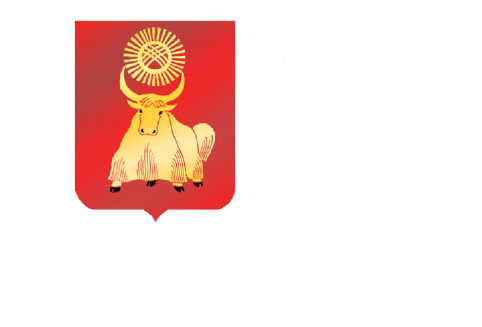 РОССИЙСКАЯ ФЕДЕРАЦИЯРЕСПУБЛИКА ТЫВАХУРАЛ ПРЕДСТАВИТЕЛЕЙ ГОРОДА КЫЗЫЛАРЕШЕНИЕ       От 9 сентября 2015 года             г.Кызыл                                         № 169О внесении изменений и дополнений в  Положение о почетных званиях и наградах города КызылаВ соответствии с Федеральным законом от 06.10.2003 № 131-ФЗ «Об общих принципах организации местного самоуправления в Российской Федерации», в целях совершенствования наградной системы города Кызыла, руководствуясь Уставом городского округа «Город Кызыл Республики Тыва», Хурал представителей города Кызыла РЕШИЛ:    1. Внести в Положение о почетных званиях и наградах города Кызыла, утвержденное решением Хурала представителей  города Кызыла от 08 сентября 2009 года № 134,  изменения и дополнения, изложив в новой прилагаемой редакции.2. Комитету по охране здоровья и социальной политике Хурала представителей г.Кызыла и Мэрии г. Кызыла принять соответствующие нормативно-правовые акты для реализации настоящего Положения.3.  При разработке Положения о медали «За заслуги в развитии города Кызыла» предусмотреть переходный период для вручения имеющихся медалей мэрии г.Кызыла до времени принятия нового герба г.Кызыла.4. Контроль за исполнением настоящего решения возложить на мэрию г. Кызыла.5. Настоящее решение вступает в силу со дня его принятияГлава города Кызыла                                             	          Д. ОюнПОЛОЖЕНИЕО ПОЧЕТНЫХ ЗВАНИЯХ И НАГРАДАХ ГОРОДА КЫЗЫЛА(в новой редакции)Настоящее Положение определяет цели, принципы и механизмы поощрения граждан и коллективов предприятий, учреждений, организаций и органов местного самоуправления городского округа "Город Кызыл Республики Тыва" (далее - г. Кызыл) за заслуги в развитии и повышении экономического и духовного потенциала города, улучшении условий жизни горожан, повышении престижа г. Кызыла.1. Общие положения1.1. Почетное звание, награды и иные формы поощрения г. Кызыла, установленные настоящим Положением, являются формой поощрения граждан и коллективов предприятий, учреждений и организаций за деятельность, направленную на обеспечение благополучия города и рост благосостояния его населения, высокое профессиональное мастерство и многолетний добросовестный труд.Почетное звание, награды и иные формы поощрения г. Кызыла вручаются и присваиваются в знак признания значительных заслуг граждан, коллективов предприятий, учреждений и организаций в сфере общественной и муниципальной деятельности по развитию экономики, производства, социальной сферы, науки, техники, культуры, искусства, воспитания и образования, здравоохранения, охраны окружающей среды, законности, правопорядка и общественной безопасности, иной деятельности, способствующей развитию, повышению авторитета и престижа г. Кызыла.1.2. Почетного звания, наград и иных форм поощрения г. Кызыла могут быть удостоены граждане Российской Федерации, иностранные граждане, коллективы предприятий, учреждений и организаций всех форм собственности, расположенные на территории г. Кызыла, внесшие значительный вклад в развитие города.1.3. Настоящим Положением устанавливаются следующие почетные звания, награды, а также иные формы поощрения граждан и коллективов предприятий, учреждений и организаций, расположенных на территории г. Кызыла:1.3.1.	 Почетное звание "Почетный гражданин города Кызыла" - высшая форма поощрения граждан в г. Кызыле;1.3.2.	 В качестве муниципальных наград г. Кызыла учреждается:- звание  "Заслуженный работник г. Кызыла";- медаль «За заслуги в развитии города Кызыла».1.3.3. Иные формы поощрения граждан, коллективов предприятий, учреждений и организаций в г. Кызыле: 	Почетная грамота Хурала представителей г. Кызыла;		Почетная грамота Мэрии г.Кызыла,		Благодарственное письмо Главы г. Кызыла;		Благодарственное письмо Мэра города Кызыла;1.4. 	Порядок присвоения почетных званий, награждения медалями и знаками отличия, а также иными формами поощрения г.Кызыла должен быть установлен соответствующими положениями, утвержденными Хуралом представителей г.Кызыла по наградам города Кызыла, Главой города Кызыла по формам поощрения Главы города  и мэрией г.Кызыла по формам поощрения мэрии.1.5. 	Не могут быть удостоены почетных званий и награждены медалью или знаком отличия г. Кызыла лица, имеющие неснятую и непогашенную судимость.1.6. 	Ходатайство о присвоении  звания или награды может быть подано:- министерствами и ведомствами Республики Тыва, - депутатами Хурала представителей г. Кызыла;- мэрией г. Кызыла;- общими собраниями трудовых коллективов.1.7. 	К ходатайству о присвоении звания или награды прилагаются следующие документы:1) сопроводительное письмо;2) характеристика на представляемого к присвоению почетного звания или награды;3) наградной лист  установленной формы (Приложение 1);4) фотографии кандидата размером 3 х 4 - 2 шт.;5) копии документов, подтверждающих достижения и заслуги выдвигаемого кандидата;6) копии паспорта, индивидуального номера налогоплательщика (ИНН);7) справка о наличии (отсутствии) судимости и (или) факта уголовного преследования,8) справка об отсутствии задолженности по уплате налогов.	К ходатайству об иных формах поощрения, указанных в п.п. 1.3.3 настоящего Положения, прилагается наградной лист установленной формы (Приложение 1), справка о наличии (отсутствии) судимости и (или) факта уголовного преследования, справка об отсутствии задолженности по уплате налоговПредставление документов в неполном объеме или с нарушением требований к оформлению является основанием для возврата документов заявителю без их рассмотрения.1.9.	Оценку документов о присвоении почетного звания,  награждении медалью,  знаком отличия, почетными грамотами органов местного самоуправлении г.Кызыла и представление к наградам  г.Кызыла  осуществляет  комиссия по присвоению наград г.Кызыла.Комиссия по присвоению наград г.Кызыла (далее – комиссия) создается в составе 11 человек:-  4 депутатов Хурала представителей г.Кызыла;- 4 представителей мэрии г.Кызыла,- 3 представителя общественных организаций.Организационно-техническое и информационное обеспечение деятельности Комиссии осуществляется аппаратом Хурала представителей г.Кызыла.1.10. Положение о Комиссии по присвоению наград 	г.Кызыла  и состав комиссии утверждается Постановлением Главы г.Кызыла. Особенности работы комиссии по присвоению наград г.Кызыла могут быть установлены в соответствующих положениях по каждой из наград. 2. Принципы присвоения почетного звания,звания  "Заслуженный работник г. Кызыла",награждения медалью и иными формами поощрения2.1. Присвоение почетного звания, звания  "Заслуженный работник г. Кызыла", награждение медалью или  и иными формами поощрения производится исходя из принципов:- поощрения граждан исключительно за личные заслуги и достижения;- поощрения граждан за вклад в социально-экономическое развитие города;- единства требований и равенства условий присвоения почетного звания, звания  "Заслуженный работник г. Кызыла", награждение медалью  и иными формами поощрения;- запрета какой-либо дискриминации в зависимости от пола, национальности, происхождения, имущественного и социального положения, образования, отношения к религии, убеждений, принадлежности к общественным объединениям и партиям, иных обстоятельств;- гласности.3. Полномочия органов местного самоуправления г. Кызылапо вопросам присвоения почетных званий, награждениязнаком отличия и иными формами поощрения3.1. К полномочиям Хурала представителей г. Кызыла по вопросам присвоения почетных званий, награждения медалью, знаком отличия и иными формами поощрения относятся:1)	 Учреждение и упразднение почетных званий, медалей, знаков отличия и иных форм поощрений г. Кызыла;2)	 Установление порядка присвоения почетных званий, медали и порядка установления иных форм поощрения г. Кызыла, Хурала представителей г.Кызыла;3)	 Определение статуса, установление гарантий и льгот для лиц, удостоенных почетных званий и награжденных медалью и знаком отличия г. Кызыла;4)	Присвоение почетного звания "Почетный гражданин города Кызыла";5)	 Внесение изменений и дополнений в настоящее Положение;6)	 Осуществление иных полномочий в соответствии с настоящим Положением.3.2. К полномочиям Главы г. Кызыла по вопросам присвоения почетных званий, награждения знаком отличия, иными формами поощрений относятся:1) 	Вручение нагрудного знака, удостоверения и ленты с гербом г. Кызыла лицу, которому присвоено почетное звание "Почетный гражданин города Кызыла";2) 	Принятие постановлений о присвоении  звания "Заслуженный работник г. Кызыла", награждении медалью «За заслуги в развитии города Кызыла», иными наградами Хурала представителей г.Кызыла, Главы г.Кызыла;3)	 Вручение удостоверений гражданам, награжденным знаком отличия "Заслуженный работник г. Кызыла" и медалью «За заслуги в развитии города Кызыла»;4)	 Вручение Почетной грамоты Хурала представителей г. Кызыла;5)	 Награждение Благодарственным письмом Главы г. Кызыла;6)	 Вручение денежных премий гражданам, удостоенным почетного звания или наград г. Кызыла;7)    Учреждение других форм поощрения граждан, коллективов предприятий, учреждений и организаций г. Кызыла (отличных от форм поощрения, указанных в настоящем Положении), утверждение соответствующих положений о них в соответствии с принципами, изложенными в главе 2 настоящего Положения.3.3. К полномочиям Мэра г. Кызыла по вопросам применения форм поощрения относятся вручение нагрудного знака, удостоверения и ленты с гербом г. Кызыла лицу, которому присвоено почетное звание "Почетный гражданин города Кызыла", вручение удостоверений гражданам, награжденным знаком отличия "Заслуженный работник г. Кызыла" и медалью «За заслуги в развитии города Кызыла», принятие постановлений о награждении и вручение поощрений и наград мэрии г.Кызыла. 3.4. Удостоверения о  присвоении  звания "Заслуженный работник г. Кызыла", награждении медалью «За заслуги в развитии города Кызыла» подписываются Главой г.Кызыла и мэром г.Кызыла.4. Льготы и преимущества лицам,удостоенным наград города 4.1. Лица, удостоенные наград города, пользуются льготами и преимуществами в случаях и порядке, предусмотренных в Положениях о соответствующих наградах.5. Организационно-техническое обеспечениенаграждения наградами города 5.1. Изготовление нагрудных знаков, медалей, дипломов, бланков удостоверений к наградам, бланков Почетных грамот  обеспечивает управляющий делами мэрии г.Кызыла.5.2.Учет и хранение нагрудных знаков, медалей, дипломов и бланков удостоверений к наградам, а также ведение реестра наград  осуществляется мэрией г.Кызыла, в соответствии с порядком, утверждаемым мэрией города Кызыла.5.3. Оформление удостоверений к наградам, иную деятельность по организационно-техническому обеспечению награждения наградами города Кызыла осуществляет организационный отдел мэрии г.Кызыла.5.4. Финансирование расходов, связанных с учреждением  и вручением наград города Кызыла, производится за счет средств бюджета города, предусмотренных в решении о бюджете на очередной финансовый год.Приложение № 1к Положению о почётных званиях и наградах г.КызылаНАГРАДНОЙ ЛИСТРЕСПУБЛИКА ТЫВАГОРОДСКОЙ ОКРУГ «ГОРОД КЫЗЫЛ РЕСПУБЛИКИ ТЫВА»                                 _________________________________                                          (наименование звания)1. Фамилия, имя, отчество _____________________________________________________________________________________________________________2. Число, месяц, год рождения ________________________________________3. Занимаемая должность и место работы __________________________________________________________________________________________________________________________________________________________________4. Образование ____________________________________________________5. Ученая степень, ученое звание _____________________________________6. Пол ____________________________________________________________7. Какими государственными, ведомственными наградами(званиями), наградами(званиями) субъектов Российской Федерации, муниципальных образований или организаций награжден(а) ______________________________________________________________________________________________     (название ордена, медали, почетного звания СССР, РСФСР,__________________________________________________________________     Российской Федерации, нагрудного знака (значка) отличия,__________________________________________________________________         почетной грамоты министерства и ведомства, органа__________________________________________________________________       исполнительной власти субъекта Российской Федерации__________________________________________________________________         и органа местного самоуправления, организации,   год награждения)__________________________________________________________________8.  Трудовая   деятельность  (включая  учебу  в высших  и  среднихспециальных учебных заведениях, военную службу)Общий стаж работы _________________________________________________Стаж работы в данном трудовом коллективе(если представляет коллектив) __________________________________________________________________9.    Характеристика    с    указанием    конкретных    заслуг, представляемого к награждению___________________________________________________________________________________________________________________________________________________________________________________________________________________________________________________________ Кандидатура  рекомендована _________________________________________                                                              (указать кем, например: собранием коллектива или __________________________________________________________________                                                профкома организации)Протокол № ___________ от ____________ 200_ г.Руководитель организации                          Председатель собрания                                                                        коллектива или профкома___________________________             _______________________________     (наименование должности,                                        (наименование должности,___________________________              _______________________________                   Ф.И.О.,                                                                          Ф.И.О.,___________________________             _______________________________                     подпись)                                                                      подпись)«____» _____________ 200_ г.                «____» _______________ 200_ г.М.П.                                  Приложениек Решению Хурала представителей г. Кызылаот 9 сентября 2015 г. N 169Месяц и годМесяц и годНаименование должности    
с указанием наименования   
организации, учреждения,   
предприятия, а также     
министерства (ведомства) и др.Местонахождение
организациипоступленияуходаНаименование должности    
с указанием наименования   
организации, учреждения,   
предприятия, а также     
министерства (ведомства) и др.Местонахождение
организации